8.6	Compania Municipală Protecție Civilă și Voluntariat București S.A. (CMPCVB)Activitatea principală a societății este cea de luptă împotriva incendiilor și de prevenire a acestora, iar activitatea preponderentă desfășurată efectiv este cea de arhitectură, inginerie și servicii de consultanță tehnică legate de acestea.Compania Municipală Protecție Civilă și Voluntariat București S.A. își atinge scopul pentru care a fost înființată prin diferite activități:derularea unor campanii de conștientizare, pentru formarea unei reacții raționale și de autoprotecție în caz de cutremur sau alte dezastre naturale sau produse de om;Înființarea Centrului de Formare și Pregătire la Dezastre (CFPD) la standarde europene, unic, de altfel, în România, care urmează să pregătească cetățenii și personalul care lucrează în domeniul situațiilor de urgență.Activități desfășurate în anul 2019Elaborarea documentațiilor tehnice pentru obținerea avizelor/ autorizațiilor de securitate la incendiu pentru clădiriAvizarea privind securitatea la incendiu, ca parte a procesului de autorizare a lucrărilor de construcțiiși autorizarea la punerea în funcțiune a edificiului, reprezintă un control al autorității statului în domeniul prevenirii situațiilor de urgență, care are ca scop principal protecțiaviețiicetățenilorși a proprietăților publice și private. Totuși, S-a constatat că foarte multe dintre construcțiile din București au obligativitatea de a deține aviz și/sau autorizații de securitate la incendiu, dar nu le dețin, neîndeplinind astfel condițiile legale de funcționare.Securitatea la incendiu în unitățile de învățământDin 629 de unități de învățământ aflate în Municipiul București, aproape 80% au nevoie de obținereaautorizației privind securitatea la incendiu, respectiv 317 unități din sectorul de stat și 179 din sectorul privat.Față de această situație a fost încheiat, cu Primăria Municipiului București, Acordul cadru nr.144/12.02.2019, având ca obiect elaborarea documentațiilor tehnice pentru obținerea avizelor de securitate la incendiu, executarea lucrărilor cuprinse în documentațiile tehnice de către beneficiari și apoi obținerea autorizațiilor de securitate la incendiu, pentru un număr 90 unități de învățământ și sediul PMB. Durata acordului cadru este de 3 ani, iar, ca urmare a derulării contractului subsecvent încheiat pentru anul 2019 au fost:elaborate documentațiile tehnice și au fost obținute, de la Inspectoratul pentru Situații de Urgență, avizele de securitate la incendiu pentru un număr de 14 unități de învățământ, respectiv:Școala Gimnazială nr.49,  Școala Gimnazială Specială ”C. Păunescu”, Liceul Tehnologic Special ”Regina Elisabeta”,Liceul Tehnologic Special nr.3,Școala Gimnazială pentru Surzi nr.1,Școala Gimnazială nr.41,Școala Gimnazială nr.20,Școala Gimnazială nr.115,Școala Profesională Specială pentru Deficienți de Auz ”Sfânta Maria”,Liceul Tehnologic ”D.Hurmuzescu”,Școala Gimnazială ”Pia Brătianu”,Liceul Tehnologic ”Dimitrie Gusti”,Liceul Teoretic ”Traian”,Școala Generală nr.310 ”Regele Mihai”.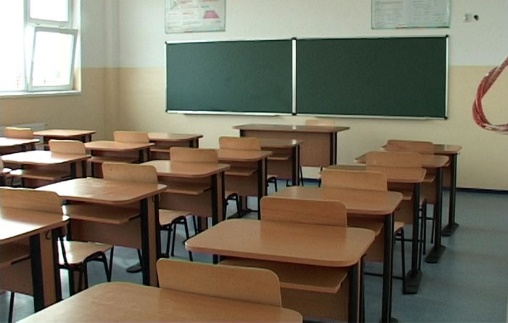 elaborate documentațiile tehnice și au fost depuse la Inspectoratul pentru Situații de Urgență în vederea obținerii avizelor de securitatela incendiu pentru un număr de 6 unități de învățământ, respectiv:Colegiul Tehnic ”Edmond Nicolau”,Școala Specială pentru Deficienți de Vedere,Școala Profesională Specială nr.2,Liceul Teoretic ”Nichita Stănescu”,Școala Gimnazială nr.81,Școala Centrală ”Regina Elisabeta”.Menționăm că documentația existentă la cartea tehnică a acestor unități de învățământ a fost incompletă șidepășită din punct de vedere legislativ, așadar a trebuit să fie completată/refăcută integral.Securitatea la incendiu în unitățile spitaliceștiPe raza Municipiului București funcționează 157 de unități spitalicești de stat și alte 38 de unități private, toate necesitând avizare/autorizare privind securitatea la incendiu. 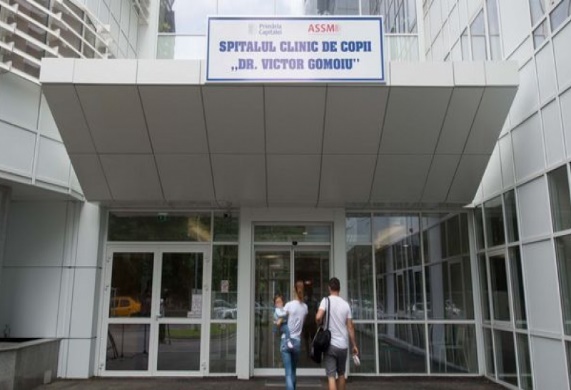 În vederea obținerii avizelor/autorizațiilor de securitate la incendiu pentru spitalele aflate sub autoritatea Administrației Spitalelor și Serviciilor Medicale București (ASSMB) a fost încheiat Acordul cadru nr. 33/04.10.2019 pentru elaborarea documentațiilor tehnice și obținerea autorizațiilor de securitate la incendiu pentru un număr de 10 unități spitalicești și sediul ASSMB.Acordul cadru este încheiat pe o perioadă de 2 ani, iar, ca urmare a derulării contractului subsecvent încheiat pentru anul 2019 au fost:elaborate documentațiile tehnice și obținute, de la Inspectoratul pentru Situații de Urgență, avizul de securitate la incendiu pentru Spitalul Clinic ”Theodor Burghele” și autorizația de securitate la incendiu pentru Spitalul de Copii ”Victor Gomoiu;elaborate și depuse documentații tehnice, la Inspectoratul pentru Situații de Urgență, în vederea obținerii avizului de securitate la incendiu pentru 7 unități spitalicești, respectiv: Spitalul Clinic ”Sf.Luca”;Spitalul Clinic de Obstetrică Ginecologie ”Filantropia”;Spitalul Clinic Nicolae Malaxa;Spitalul Clinic Colțea;Spitalul Clinic de Nefrologie Dr. Carol Davila  corp A și B; Spitalul Clinic de Nefrologie ”Dr. Carol Davila”  corp C.Securitatea la incendiu pentru unitățile culturale A fost elaborată și depusă, la Inspectoratul pentru Situații de Urgență, documentația tehnică pentru obținerea avizului de securitate la incendiu pentru Teatrul MASCA.Compania își propune să asigure avizarea și autorizarea privind securitatea la incendiu a cât mai multor obiective care se regăsesc în administrarea Primăriei Municipiului București, obiective ce țin de interes public (unități de învățământ, unități spitalicești, teatre, cămine destinate persoanelor vârstnice etc.).Servicii de sănătate și securitate în muncă și servicii de prevenire și stingere a incendiilor (PSI) 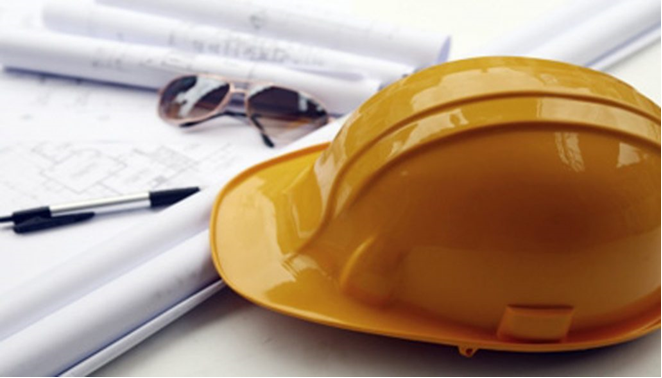 Compania Municipală Protecție Civilă și Voluntariat București SA a prestat în anul 2019 servicii de:consultanță pentru evaluarea riscurilor de accidentare în muncă, elaborarea de instrucțiuni pentru aplicarea reglementărilor de sănătate și securitate în muncă, a programului de instruire și testare a angajaților, pentru întocmirea documentelor de evidență sau a altor documente și evidențe specifice;consultanță în domeniul apărării împotriva incendiilor, în elaborarea actelor de autoritate, documentelor specifice și instrucțiunilor de apărare împotriva incendiilor și instruirii salariaților în domeniul prevenirii și stingerii incendiilor, pentru un număr de 17 entități (societăți comerciale și instituții publice), astfel cum sunt prezentate la pct. III.Dotarea și operaționalizarea SECȚIEI TEHNICE DE INTERVENȚII ȘI LUCRĂRI (S.T.I.L.)Secția Tehnică de Intervenții și Lucrări a devenit operațională prin obținerea autorizației seria A nr. 9527 din 17.12.2019 emisă de Centrul Național pentru Securitate la Incendiu și Protecție Civilă București din cadrul IGSU. Compania, prin Secția Tehnică de Intervenții și Lucrări, a fost abilitată să efectueze lucrări de  instalare şi întreţinere a sistemelor şi instalaţiilor de semnalizare, alarmare şi alertare în caz de incendiu, (amenajare, testare/verificare și revizie a instalațiilor tehnice din domeniu).Secția Tehnică de Intervenții și Lucrări, dotată și încadrată cu personal tehnic de specialitate, a fost pregătită, la sfârșitul lunii decembrie 2019 pentru desfășurarea de activități economice privind activităţiile de autorizare a persoanelor care efectuează lucrări în domeniul apărării împotriva incendiilor în conformitate cu Ordinul nr.87 din 06 aprilie 2010 pentru aprobarea Metodologiei de autorizare a persoanelor care efectuează lucrări în domeniul apărării împotriva incendiilor și poate desfășura următoarele lucrări:instalare de sisteme noi;up-gradarea sistemelor existente care nu mai sunt conforme cu cerințele actuale ale normativelormentenanța (reparații și verificări periodice obligatorii conform legii) sistemelor puse în funcțiune. Având în vedere obligativitatea protejării cetățenilor, prin punerea în siguranță a clădirilor instituțiilor și subordonatelor PMB din punct de vedere al securității la incendiu, în conformitate cu legislația în vigoare, o multitudine de construcții (școli, spitale, cultură, administrative,etc.) se află în procedura de instalare a acestor sisteme sau dețin sisteme deja instalate, oportunitatea acestui serviciu fiind evidentă atât din punct de vedere economic, dar mai ales al siguranței.Pregătirea pentru avizarea și operaționalizarea SERVICIULUI PRIVAT PENTRU SITUAȚII DE URGENȚĂ (S.P.S.U.)Având în vedere modificările legislative în domeniu apărării împotriva incendiilor - abrogarea OMAI 96/2016 și aprobarea Ordinului 75 din 28 iunie 2019 - compania a finalizat în anul 2019 procedura de achiziție publică a doua autospeciale cu apă și spumă de capacitate medie ( 3500 litri) necesare înființării și operaționalizării Serviciului Privat de Pompieri. 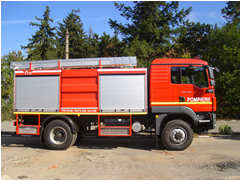 Prin înființarea și operaționalizarea Serviciului Privat pentru Situații de Urgență – tip P3 ca societate prestatoare (S.P.S.U. - P3), conform criteriilor de performanță, au fost create premisele desfășurării de  activități economice de luptă împotriva incendiilor și prevenirea acestora, conform codului CAEN 8425 astfel:Protejarea cetățenilor Municipiului București prin punerea în siguranță din punct de vedere al securității la incendiu a clădirilor/ansamblurilor de clădiri care potrvit legii au obligația înființării S.P.S.U. propriu tip P1.Potrivit prevederilor art. 40 din ordinul mai sus menționat, obligația înființării serviciului privat propriu de către operatorii economici/instituții poate fi realizată și prin încheierea unui contract cu o societate prestatoare de servicii, avizată în condițiile legii.Instituțiile din subordinea PMB cu care Compania poate încheia astfel de contracte sunt:Clădiri pentru activități sportive și spectacole cu o capacitate mai mare de 600 de persoane;Clădiri pentru cultură cu o capacitate mai mare de 600 de persoane;Clădiri pentru sănătate cu o capacitate mai mare de 300 de paturi.Protejarea cetățenilor Municipiului București prin asigurarea măsurilor de apărare împotriva incendiilor cu scopul reducerii riscului de producere a incendiilor, cu ocazia organizării și desfășurării de către P.M.B. a unor evenimente de tipul spectacole, concerte, expoziții, etc. desfășurate în amenajări temporare în spații închise sau în aer liber;Protejarea cetățenilor Municipiului București prin asigurarea măsurilor de apărare împotriva incendiilor la manifestări sportive cu public, organizate de alte entități.Rezultatele economice obținute în anul 2019 În urma activităților desfășurate de companie, au fost înregistrate următoarele rezultate:Contracte de prestări servicii derulate în anul 2019Contracte de prestări servicii pentru elaborarea documentațiilor în vederea obținerea autorizațiilor de securitate la incendiu pentru clădiri:Contracte de prestări servicii SSM și PSI:Nr.crt.IndicatorNivel înregistrat în 2019(lei)1.Venituri totale, din care:6.728.6731.1.Venituri din exploatare, din care:- venituri din servicii de elaborare a documentațiilor tehnice pentru obținerea avizelor/ autorizațiilor de securitate la incendiu pentru unități școlare, unități spitalicești, alte clădiri- venituri de servicii SSM și PSI- alte venituri din exploatare6.515.3336.277.429223.51514.3891.2.Venituri financiare (overnight)213.3402.Cheltuieli totale, din care:6.563.1652.1.Cheltuieli de exploatare, din care:6.563.1652.1.- cheltuieli cu bunuri și servicii 520.6812.1.- cheltuieli cu personalul, din care: cheltuieli cu salariile6.890.5604.920.0572.1.- alte cheltuieli de exploatare151.9242.2. Cheltuieli financiare03.Profit 165.5084.Număr mediu personal575.Productivitatea muncii (lei/pers)114.3046.Cheltuiala la 1000 lei venituri totale (lei)975NrcrtObiectul contractului de prestări servicii și beneficiarulValoarefără TVA(lei)Valoarecu TVA(lei)Dată semnare contractData finalizării1.Servicii de specialitate în vederea elaborăriidocumentației pentru obținerea autorizațiilor de securitate la incendiu la clădiri, semnat cu PMB pentru școlile prevăzute în Anexa contractului 1.262.147,861.501.955,9522.05.201830.04.20192.Acord cadru nr.27706/04.10.2019 Servicii de specialitate în vederea elaborării documentației pentru obținerea autorizațiilor de securitate la incendiu la clădiri, semnat cu ASSMB, pentru 2 ani Contractul subsecvent nr.28584/ /34/11.10.20195.710.625,823.642.707,006.795.644,724.334.821,3304.10..201911.10.201904.10.202131.12.20193.Acord cadru pe o durată de 3 ani - Servicii de specialitate în vederea elaborării documentației pentru obținerea autorizațiilor de securitate la incendiu, semnat cu Primăria Municipiului BucureștiS-a semnat primul contract subsecvent nr.600/21.06.2019 (17 unități școlare și sediul PMB)13.339.748,194.174.439,4615.874.300,354.967.582.9612.02.201921.06.201912.02.202131.12.20194.Servicii consultanță proiectare arhitectură, obținere aviz securitate la incendiu cu BAUKUNST DG SRL BucureștiPreț intre 0,5 – 7 lei/mp în funcție de suprafață și complexitate lucrare-10.09.20195.Servicii consultanță proiectare arhitectură, obținere aviz securitate la incendiu cu BB & ASOCIAȚII DESIGN SRL BucureștiPreț in funcție de solicitare/ obiectiv-17.09.20196.Servicii proiectare locuință unifamilială, obținere avize, consultanță tehnică cu Dl.Florin Ciprian Brătan13.403,0015.949,5703.10.2019Art.3.3 din contract7.Servicii proiectare recompartimente, extindere și schimbare funcțiune din hala vopsitorie in hala producție14.900,0017.731,0021.10.2019Art.3.3 din contract8.Servicii obținereautorizație de SI Teatrul Masca33.000,0039.270,0030.10.201931.12.2019Nr.CrtObiectul contractului de prestări serviciiși beneficiarulValoarefără TVA(lei)Valoarecu TVA(lei)Dată semnare contractTermen finalizare1.Servicii SSM Compania Municipală Consolidări  SA 55.440,0065.973,6002.05.201801.05.20192.Servicii SSM Compania Municipală Consolidări  SA96.000,00114.240,0006.05.201905.05.20203.Servicii SSM Școala de Artă București(prelungit prin act adițional)2.800,003.332,0001.01.201930.04.20194.Servicii SSM Școala de Artă București6.300,007.497,0002.05.201931.12.20195.Servicii SSM Centrul de Protecția Plantelor (prelungit prin act adițional)1.400,001.666,0001.01.201930.04.20196.Servicii SSM Teatrul Dramaturgilor Români(prelungit prin act adițional)1.600,001.904,0001.01.201930.04.20197.Servicii SSM Teatrul Dramaturgilor Români2.821,003.357,0016.05.201931.12.20198.Servicii SSM Muzeul Național al Literaturii Române (prelungit prin act adițional)3.200,003.808,0001.01.201930.04.20199.Servicii SSM Muzeul Național al Literaturii Române5.586,006.647,0016.05.201931.12.201910.Servicii SSM Teatrul Tineretului Metropolis (prelungit prin act adițional)7.100,008.449,0001.01.201930.04.201911.Servicii SSM Teatrul Tineretului Metropolis14.000,0016.660,0003.06.201931.12.201912.Servicii SSM PSI Compania Municipală de Publicitate și Afișaj SA1.736,002.065,8419.08.201931.12.201913.Servicii SSM PSI Teatrul Excelsior3.444,004.098,3602.09.201931.12.201914.Servicii SSM Universitatea Populară Ioan I. Dalles5.100,006.069,0002.07.201931.12.201915.Servicii SSM Palatele Brâncovenești de la Porțile Bucureștiului(prelungit prin act adițional)3.200.003.808,0001.01.201930.04.201916.Servicii SSM Asociația de Dezvoltare Intercomunitară pentru Transport Public 21.168,0025.189,9225.10.201824.10.201917.Servicii SSM Clubul Sportiv Municipal București1.020,001.213,8015.05.201931.05.201918.Servicii SSM și PSI cu Compania Municipală Eco Igienizare București SA36.000,0042.840,0021.12.201821.12.201919.Servicii SSM și PSI cu Compania Municipală Întreținerea Arborilor și Spațiului Verde București SA25.740,0030.630,6001.02.201931.12.201920.Servicii SSM și PSI Casa de Cultura Friedrich Schiller882,001.049,5830.05.201931.12.201921.Servicii SSM PSI Centrul pentru Tineret alMunicipiului București7.462,008.879,7828.05.201931.12.201922.Servicii de consultanță în protecția contra riscurilor și în controlul riscurilor - Școala Gimnazială George Topârceanu1.560,001.856,4001.10.201931.12.2019